В детском саду представлена комплексная система воспитательно-образовательной, оздоровительно-профилактической работы с воспитанниками, в том числе для детей с ограниченными возможностями здоровья.
Специально оборудованные учебные кабинеты: Залы, групповые комнаты, учебные кабинеты оборудованы и приспособлены для использования детьми с ограниченными возможностями здоровья. В наличие: кабинеты учителя-логопеда, педагога-психолога, учебные кабинеты по познавательному развитию, музыкальный и физкультурный залы.
Дети с инвалидностью и ОВЗ наравне с воспитанниками групп общеразвивающей направленности имеют возможность для дополнительного образования в специально оборудованных кабинетах. Библиотека: библиотеки в учреждении нет, но воспитательно- образовательный процесс в ДОУ строится с применением современной методической и детской литературы, которая находится в методическом кабинете учреждения, групповых, кабинетах специалистов и доступна для пользования всеми участниками образовательных отношений. В каждом групповом помещении оборудованы книжные уголки. Книжные издания находятся по высоте – на расстоянии вытянутой руки ребенка, что дает возможность без труда взять в руки необходимую книгу детям с ограниченными возможностями здоровья (ОВЗ), кроме лиц с нарушением зрения и опорно-двигательного аппарата.Доступ к информационным системам и информационно- телекоммуникационным сетям:
Сетевые и коммуникационные устройства: ноутбуки -11 ед., 7 -системных блока с выходом в интернет. Имеется интернет, электронная почта, сайт учреждения. Учебные кабинеты для занятий с детьми с ОВЗ оснащены в соответствии с современными требованиями по использованию электронных ресурсов в образовательном процессе. Это позволяет педагогам активно использовать в своей работе с детьми с ОВЗ: ноутбуки, интерактивные задания и игры средствами PowerPoint. Доступ к информационным системам и информационно-телекоммуникационным сетям обеспечивается только в присутствии взрослых и согласно «Положению об ограничении доступа воспитанников к информации, распространяемой в сети «Интернет», не соответствующей образовательной деятельности ДОУ».Доступ к объектам спорта В детском саду созданы все условия для полноценной двигательной деятельности детей, формирования основных двигательных умений и навыков, повышения функциональных возможностей детского организма, развития физических качеств и способностей. Для этого в отдельном помещении оборудован физкультурный зал и музыкальный зал, в котором проводятся утренняя гимнастика, ОД, физкультурнные досуги, праздники и развлечения. В физкультурном зале имеется стандартное оборудование и спортивный инвентарь, необходимые для ведения физкультурно-оздоровительной работы. В наличие две спортивных площадки. В каждой группе для воспитанников оборудованы физкультурные уголки для занятий подвижными и спортивными играми, профилактики плоскостопия.Специальные технические средства обучения коллективного и индивидуального пользования : развивающее игровое оборудование, дидактические игры, столы передвижные для игры с песком и водой, оборудование для развития мелкой и крупной моторики, сенсорного развития. Имеющиеся игры, игрушки, разнообразные пособия для поддержания и развития игровой, познавательной и экспериментальной деятельности располагаются в поле зрения и восприятия ребенка (по высоте – на расстоянии вытянутой руки ребенка). Это дает возможность ребенку, даже с ОВЗ самостоятельно подбирать необходимые для выбранной им деятельности предметы.Электронные образовательные ресурсы, к которым обеспечивается доступ Самостоятельный доступ к электронным образовательным ресурсам (ЭОР) не предусмотрен. Доступ воспитанников к ЭОР предусмотрен в рамках образовательной деятельности при непосредственном участии педагогов. Собственные электронные образовательные и информационные ресурсы – не имеются.Электронные образовательные ресурсы,приспособленные для использования инвалидами и лицами с ограниченными возможностями здоровья:официальный сайт Министерства Просвещения РФфедеральный портал "Российское образование"информационная система "Единое окно доступа к образовательным ресурсам"единая коллекция цифровых образовательных ресурсовинтернет-портал «Культура письменной речи»Межрегиональная детско-молодежная общественная организация содействия всестороннему развитию личности, патриотическому и нравственному воспитанию детей и молодежи «Мишки» при поддержке Общественной палаты Российской Федерации запустила проект «Карта возможностей особого ребенка».Карта возможностей особого ребенка (далее – Карта) функционирует на сайте картавозможностей.рф и содержит в себе информацию более чем о 270 учреждениях, предоставляющих свои услуги детям с особыми потребностями. Пользователи сайта без труда могут найти нужные кружки, секции, образовательные учреждения и реабилитационные центры, предоставляющие свои услуги для детей с инвалидностью и ограниченными возможностями здоровья (далее – ОВЗ), недалеко от места жительства. Есть возможность комментировать информацию об учреждениях и добавлять новые объекты на Карту.Ссылка на Карту: http://картавозможностей.рф/map.Родительская плата за присмотр и уход за детьми-инвалидами обучающимися в муниципальных образовательных организациях, реализующих образовательную программу дошкольного образования, не взимается (Приказ № 01-05/1015 от 19.11.2019г.) Возможность обучения на дому и дистанционно – не предусмотренно. 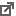 Федеральные документы Федеральный закон от 24 ноября 1995 г. N 181-ФЗ "О социальной защите инвалидов в Российской Федерации" (с изменениями и дополнениями)Федеральный закон от 1 декабря 2014 г. N 419-ФЗ "О внесении изменений в отдельные законодательные акты Российской Федерации по вопросам социальной защиты инвалидов в связи с ратификацией Конвенции о правах инвалидов" (с изменениями и дополнениями)Приказ от 9 ноября 2015 года N 1309 "Об утверждении Порядка обеспечения условий доступности для инвалидов объектов и предоставляемых услуг в сфере образования, а также оказания им при этом необходимой помощи" (с изменениями на 18 августа 2016 года)Приказ Минобрнауки России от 30.08.2013 N 1014"Об утверждении Порядка организации и осуществления образовательной деятельности по основным общеобразовательным программам -  образовательным программам дошкольного образования" (Зарегистрировано в Минюсте России 26.09.2013 N 30038).